ASSUMPTION OF THE VIRGIN MARY UKRAINIAN ORTHODOX CHURCHECUMENICAL PATRIARCHATE OF CONSTANTINOPLE AND NEW ROME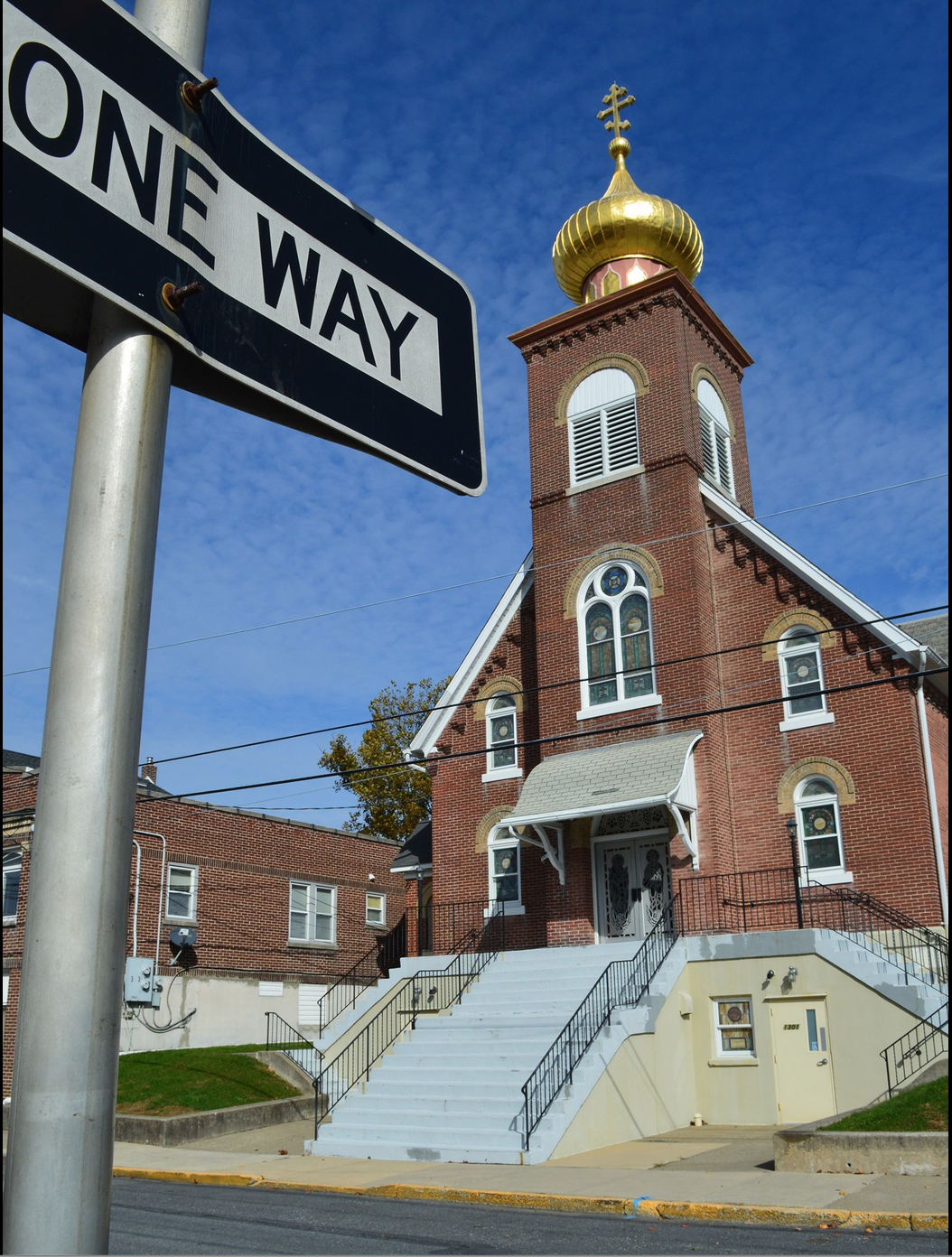 1301 Newport Avenue, Northampton, Pennsylvania 18067Rev. Fr. Oleg Kravchenko, RectorProtodeacon Mikhail Sawarynski, AttachedWebsites:	holyassumption.org and ukrainianorthodoxchurchusa.orgFacebook:	Assumption of the Virgin Mary Ukrainian Orthodox ChurchYouTube:	AVM UOC ChurchContacts:	Fr. Oleg Kravchenko - (484) 834-7261; olegkravchenko2212@gmail.comProtodeacon Mikhail – (H) (610) 262-3876); pravoslavni@rcn.comOffice – (610) 262-2882; avmuoc@gmail.comWebmaster, John Hnatow – john.hnatow@gmail.comLet’s pray for peace in Ukraine				Молімось за мир в Україні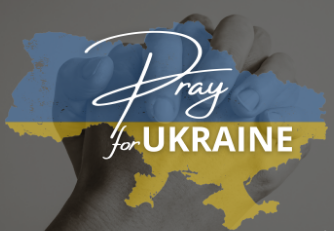 Sun. 15 Oct.	(02 Oct.) 19th Sunday after Pentecost. Tone 2. Hieromartyr CYPRIAN, Virgin-martyr JUSTINA & Martyr THEOCTIST of Nicomedia (304) Blessed ANDREW, Fool for Christ (936).	Epistle: 2nd Corinthians 11:31-12:9	Gospel: Luke 6:31-36Special Parish Meeting after the LiturgyThe bulletin is sponsored by Margaret Leindecker and Caroline Hallman In Memory of parents Frank and Helen Minnich Mon. 16 Oct.	Hieromartyr Dionysius (Dennys) the Areopagite, and with him Martyrs Rusticus and Eleutherius (96). Phil. 2:12-16	Lk. 6:24-307:00-8:30 PM 	Viewing, Memorial Service for Taras Pypiuk at Schisler Funeral HomeTue. 17 Oct.	St. Volodymyr, son of Yaroslav the Wise, wonderworker (1052). Phil. 2:17-23	Lk. 6:37-4509:30 AM	Funeral of Taras Pypiuk in the church06:30 PM	MOLEBEN FOR UKRAINE (St John the Baptist, Northampton) Wed. 18 Oct.	Ven. Damian the Healer and Sts. Jeremiah, clairvoyant of the Kyiv Caves.Phil. 2:24-30	Lk. 6:46-7:1Thu. 19 Oct.	Holy and Glorious Apostle Thomas (1st c.).	Phil. 3:1-8	Lk. 7:17-30Fri. 20 Oct.	Martyrs Sergius and Bacchus in Syria (290-303).Phil. 3:8-19	Lk.7:31-35Sat. 21 Oct.	Ven. Pelagia the Penitent of the Mount of Olives (457). 2 Cor. 1:8-11	Lk. 5:27-3205:00 PM	GREAT VESPERS. Sun. 22 Oct.	09:00 AM	DIVINE LITURGY.  Sunday school with Fr. Oleg after the Liturgy. The lesson is about 30 minutes upstairs in the church. For all age groups. PROPERS FOR THE LITURGY OF ST. JOHN CHRYSOSTOM Tropar of the Resurrection, Tone 2: When You descended to death, Life Immortal, You slayed Hell with the splendor of Your Divinity. And when from the depths You raised the dead, all the Powers of Heaven cried out: Giver of Life, Christ our God, glory to You. Tropar of the Dormition of the Virgin Mary, Tone1: In giving birth, you preserved your virginity. In falling asleep you did not forsake the world, Birth-Giver of God. You were translated to Life, Mother of Life, and through your prayers you deliver our souls from death.Tropar to Hieromartyr Cyprian, Tone 4: By sharing in the ways of the Apostles, you became a successor to their throne. Through the practice of virtue, you found the way to divine contemplation, O inspired one of God; by teaching the word of truth without error, you defended the Faith, even to the shedding of your blood, Hieromartyr Cyprian entreat Christ God to save our souls.Kondak of the Resurrection, Tone 2: Hell became fearful, Almighty Savior, seeing the miracle of Your Resurrection from the tomb. The dead arose and all creation, with Adam, beheld this and rejoiced with You. And the world, my Savior, praises You forever. Glory… Konak to the Holy Martyrs, Tone 1: You turned away from the craft of sorcery, O divinely-wise one, to the knowledge of God, and were shown to the world as a most wise physician, granting healing to those who honor you. O Cyprian and Justina, entreat the Master, the Lover of mankind, that He may save our souls.Now and ever… Kondak of the Dormition, Tone 2: Neither the tomb nor death had power over the Birth-Giver of God, she is ever watchful in her prayers, and in her intercession lies unfailing hope, for as the Mother of Life, she has been translated to Life, by the One Who dwelt within her ever-virginal womb. Prokimen of the Resurrection, Tone 2: The Lord is my strength and my song. He has become my salvation.Verse: The Lord has chastened me sorely, but He has not given me over to death.Epistle: 2nd Corinthians 11:31-12:9Alleluia Verses, Tone 2. May the Lord answer you in the day of trouble. May the Name of the God of Jacob protect you.Lord, save the king and hear us on the day we call out to You. Gospel: Luke 6:31-36  Communion Hymn: Praise the Lord from the heavens. Praise Him in the Highest. Alleluia 3X.- View the Joy of the Feast of the Dormition of the Mother of God, AND  the baptism of David Kravchenko at https://www.uocofusa.org/news_230831_1- Thank you Kathy Kuchinos and Russel Kerick for making of Coffee hours after Molebens for Ukraine!- Thank you all who volunteered for Coffee hours in August-September-October 2023: Lesya Semenovych, Sandy Park, Margaret Leindecker, Caroline Hallman, Marty Dowling, Jerry and Betty Zurat, Ost family, Misko family, Woyewoda family, Vitushinsky family, Margaret Leindecker. Please volunteer to make our important hour of fellowship.- Floral Pumpkin Workshop. Outdoors if weather permitting. Saturday, October 28 at 2:00 PM. $25 per person for supplies (youth for free). For details or sign-up please call or text Pani Olha at 862-707-9763.- Pierogi schedule: October 26. First come, first served (until we reach 300 dozen). Please volunteer for peeling, running, cooking/mashing, pinching and clean-up.- Church School is every Sunday: Mrs. Mary Ost (Preschool/ Elementary) 8:55-9:20 AM. Mrs. Karen Osmun (Secondary) at 8:45-9:15 AM. Welcome all children and youth.- Parish outing to the Sight and Sound Theater, Lancaster – Mary Ost booked tickets for the Miracle of Christmas Show at 3 pm on December 28. Please let Mary know by November 1 if you go or sign up downstairs. Youth are free.- Register–We will have 2 Christmas pysanky workshops on November 4, 2023 (There are only 2 remaining spots for the workshops!). Participants will write 2 Christmas-themed eggs that will have a gloss coating, holder and ribbon. $35 per person. If you want to attend this unique hands-on workshop, contact Jessie Hnatow at jessie.hnatow@gmail.com or text her at 610-428-8389.- Virtual Bible Study Day - every Wednesday via Zoom: №1 Pan-Orthodox at 12 PM.                Meeting ID: 576 301 6482. Passcode: 238492. №2 with a professor of Saint Sophia Seminary   Fr. Demetrios at 7 PM. Ask Fr. Oleg for the link.- For Food Bank: baby foods, canned potatoes, and meats, tuna, pasta, sauces, mac. & cheese.  ANNIVERSARIES:	 18 Oct…Darryl & Sandra Meashock   BIRTHDAYS:  16 Oct…Jack Misko    20 Oct… Leo Anicola, William Leindecker	21 Oct…Nadda Pavlinsky   МНОГАЯ ЛІТА! MANY YEARS!NECROLOGY:  Ukrainian civilians and soldiers, killed in the Russian invasion.NEWLY DEPARTED TARAS PYPIUK15 Oct…Samko Pretko ’47	16 Oct…Harold Mauser ’85   18 Oct…Olga Sawarynski ’07   19 Oct…John Seremula ’97  21 Oct…Mychajlo Papaylo ‘23     ВІЧНА ПАМ’ЯТЬ! MEMORY ETERNAL!PRAYER FOR THE HEALTH & SALVATION OF THE AFFLICTED: Ukrainian soldiers and civilians, wounded during the Russian aggression, Paul Kochenash, Helen Crayosky, Barbara Grason, Rosemarie Pypiuk, priest Vasyl Dovgan, Matthew Vitushinsky, Nadine Savitz, William Savitz, Nicholas Alexander, Vladimir Krasnopera, Tom Petro Jr., William Leszczuk, Mary Berger, Jessica Meashock, James Osmun, Zachary Y. Siyufy, Ruslana Reznik, Lubov Slonova, Raisa Melnychuk, Vasyl Beizyn, Volodymyr Hranat, Ihor Broda, Matthew Barber, Debi Hutnick, Eric Hewko, Phil O’Brien, child Charlie, Juliana, Shirl Merolli, Kirk Swauger, Stephanie Donnelly, Danny Berro, child Alexandria, Elizabeth Pastushenko, Philippe Chasseuil, Aaliyah Osmun, Brendan Phillips, Adam Hewko, Andrew Thaxton, Susan Ferretti, Judy Albright, Daniel Kochenash, Christopher Mack, Joann Hoodmaker, Norman Betrous, Robert Zarayko Jr. Under the Umbrella of Love. A little girl went to the beach with her mother for the first time. As they sat in the sand under the bright sun, the little girl watched in confusion as her mother put up a large umbrella and told her to sit underneath it. "Is it going to rain, mommy?" she asked. "No, sweetheart," the mother answered, "the umbrella does not just protect us from the rain, it protects us from the hot sun as well." We need shelter and protection in our lives, too. Our homes may provide us with shelter and protection from the storms of rain, snow and wind. But what protection do we have in the face of the other storms of life: the heartaches, the worries, the concerns, the disappointments and the tragedies which inevitably come our way during the most inconvenient times and in the most unexpected ways? The people of Constantinople were once faced with such a challenge. Their city was under siege and many lives were threatened. The faithful people instinctively ran to the Church of the Mother of God and implored her help. Shortly afterward, Saint Epiphanios saw a vision of the Mother of God standing over the city. She covered the entire city with her omophorion - her mantle - much like a large umbrella. It was then that the people of Constantinople knew that they would be safe. Although this event occurred more than one thousand years ago, the Feast of the Protection of the Mother of God is still celebrated to this day as a reminder of the Mother of God's unending love and concern for us.Movie “Pay It Forward” (2000). “ In everything, therefore, treat people the same way you want them to treat you, for this is the Law and the Prophets.” (Matthew 7:12)Now consider 11-year-old Trevor McKinney (Haley Joel Osment, “The Sixth Sense”), a seventh grader challenged by Social Studies teacher Eugene Simonet (Kevin Spacey) in an extra credit assignment to “change the world”. What does the world expect of an 11-year-old? Absolutely nothing. What good can a seventh grader do in changing the world? The answer may surprise you.Life is hard for Las Vegas residents Trevor and single-mom Arlene (Helen Hunt). Problematic issues of alcoholism and abuse, both physical and sexual, plague the McKinney family. Arlene is distanced from her son by her alcoholism and chronic bad decision making. She works at a casino by day and waitresses by night. But Trevor is no ordinary son. He sees the potential he can make. He comes up with a plan to impact the lives of three people. If they accept, it is their duty to continue the idea of paying it forward (instead of back) by impacting the lives of three others. Instead of “each one reach one” it is “each one reach three.” Eventually the results can change the world.“Pay It Forward” is told in an interesting present-to-past-to-present storyline by means of an intrusive reporter who is freely given a classy new Jaguar. The benevolent Jag owner tells the reporter he is just “paying it forward.” Blown away by this idea of generosity, he is determined to find the origin of this statement, leading him to the lives of many who had been forever impacted by the utopian idea concocted by a far-off seventh grader. It is rated PG-13 for mature elements: substance abuse/recovery, some sexual situations, language and brief violence. Of situational ethics concern, two of the characters “paying it forward” do so in disregard to the law, though one can see that the grace they received caused them to find hope in the world, leading them on to help others as well.If “Pay It Forward” does not challenge Christians to be salt and light in a depraved world, then my suggestion is for those of apathy to reflect deep inside to see if Christ has really changed their heart. To be a Christian who follows the example of Jesus we must be living costly lives, surrendered to Christ and fighting off the lure of ease and comfort. If Trevor, a poor pre-teen with no Christian background, can see the impact he can make for the better, what more should we be doing to reach the lost? Houses are on fire around us, people are asleep inside, and how many Christians are willing to let those in danger know how to escape their eternal destiny and find their way to life everlasting? Jesus Christ already paid the ultimate price two thousand years ago. He “paid it forward,” and now we are indebted to serving him in our lives if we truly love Him.“Then the righteous will answer Him, ‘Lord, when did we see You hungry, and feed You, or thirsty, and give You something to drink? And when did we see You a stranger, and invite You in, or naked, and clothe You? When did we see You sick, or in prison, and come to You?’ The King will answer and say to them, ‘Truly I say to you, to the extent that you did it to one of these brothers of Mine, even the least of them, you did it to Me.’” (Matthew 25:37-40)ORTHODOXY AROUND THE WORLDHoly Trinity Theological Seminary celebrated its 75th anniversary since its founding in 1948 in Jordanville, N.Y. outside of Cooperstown.Archbishop Seraphim of Sedai was elected as the new Primate of the Japanese Orthodox Church succeeding Metropolitan Daniel who reposed in August after 23 years at the helm of the Church in Tokyo. Nuns at the Skete of the Svyatohirsk Lavra in Adamivka, Ukraine observed their patronal feast day, the Miracle of Archangel Michael at Konei, on Sept. 19th with Metropolitan Arseny officiating.Patriarch Theophilos III of Jerusalem celebrated the Feast of the Nativity of the Virgin Mary in the newly constructed church in Sahnin, Northern Israel in the Diocese of Acre on Sept. 21st. Metropolitan Epiphaniy took part in the presentation of a new translation of the Bible by the Ukrainian Bible Society at St. Sophia in Kyiv. Patriarch Theophilos III, Patriarch of Jerusalem & leader of the “Mother of All Churches” on a visit to Rome proposed a new initiative to address the war in Ukraine & dispute among Orthodox churches.Bulgaria’s first mobile blood donation van, purchased with funds from the church charity, was blessed by Metropolitan Ioan of Varna.Additions in UkrainianЄвангеліє від Луки 6: 31-36. 31 І як хочете, щоб робили вам люди, так і ви робіть їм. 32 І коли ви любите тих, хто вас любить, яка вам за те дяка? Бо і грішники люблять тих, хто їх любить. 33 І якщо ви робите добро тим, хто вам робить добро, яка вам за те дяка? Бо і грішники те саме роблять. 34 І коли позичаєте тим, від кого сподіваєтесь одержати, яка за те вам дяка? Бо і грішники позичають грішникам, щоб стільки ж одержати. 35 Але ви любіть ворогів ваших, добро творіть і позичайте, нічого не сподіваючись; і буде вам нагорода велика, і будете синами Всевишнього; бо Він добрий і до невдячних, і злих. 36 Отже, будьте милосердні, як і Отець ваш милосердний.